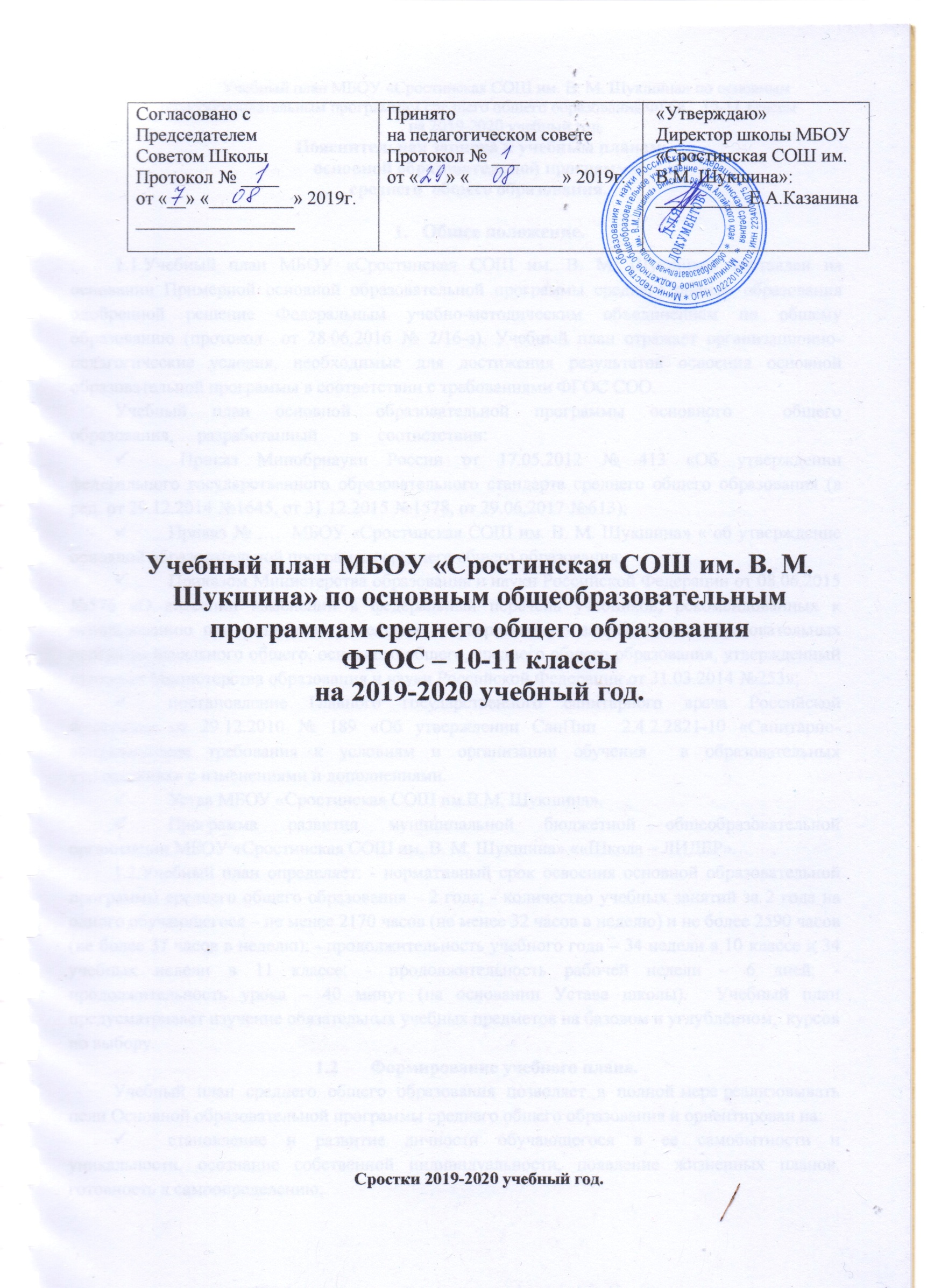 Пояснительная записка к учебным планамосновной образовательной программысреднего  общего образования.Общее положение.1.1.Учебный план МБОУ «Сростинская СОШ им. В. М. Шукшина» составлен на основании Примерной основной образовательной программы среднего общего образования одобренной решение Федеральным учебно-методическим объединением по общему образованию (протокол  от 28.06.2016 № 2/16-з). Учебный план отражает организационно-педагогические условия, необходимые для достижения результатов освоения основной образовательной программы в соответствии с требованиями ФГОС СОО.Учебный   план   основной   образовательной   программы   основного      общего образования,     разработанный       в    соответствии:Приказ Минобрнауки России от 17.05.2012 № 413 «Об утверждении федерального государственного образовательного стандарта среднего общего образования (в ред. от 29.12.2014 №1645, от 31.12.2015 №1578, от 29.06.2017 №613);Приказ № ….. МБОУ «Сростинская СОШ им. В. М. Шукшина» « об утверждение основной образовательной программы среднего общего образования; Приказом Министерства образования и науки Российской Федерации от 08.06.2015 №576 «О внесении изменений в федеральный перечень учебников, рекомендованных к использованию при реализации имеющих государственную аккредитацию образовательных программ начального общего, основного общего, среднего общего образования, утвержденный приказом Министерства образования и науки Российской Федерации от 31.03.2014 №253»;постановление Главного государственного санитарного врача Российской Федерации от 29.12.2010 № 189 «Об утверждении СанПин  2.4.2.2821-10 «Санитарно-эпидемические требования к условиям и организации обучения  в образовательных учреждениях» с изменениями и дополнениями.Устав МБОУ «Сростинская СОШ им.В.М. Шукшина».Программа развития муниципальной бюджетной общеобразовательной  организации МБОУ «Сростинская СОШ им. В. М. Шукшина» ««Школа – ЛИДЕР».1.2.Учебный план определяет: - нормативный срок освоения основной образовательной программы среднего общего образования – 2 года; - количество учебных занятий за 2 года на одного обучающегося – не менее 2170 часов (не менее 32 часов в неделю) и не более 2590 часов (не более 37 часов в неделю); - продолжительность учебного года – 34 недели в 10 классе и 34 учебных недели в 11 классе; - продолжительность рабочей недели – 6 дней; - продолжительность урока – 40 минут (на основании Устава школы).  Учебный план предусматривает изучение обязательных учебных предметов на базовом и углублённом,  курсов по выбору.Формирование учебного плана.Учебный  план  среднего  общего  образования  позволяет  в  полной мере реализовывать  цели Основной образовательной программы среднего общего образования и ориентирован на: становление и развитие личности обучающегося в ее самобытности и уникальности, осознание собственной индивидуальности, появление жизненных планов, готовность к самоопределению;достижение выпускниками планируемых результатов: компетенций и компетентностей, определяемых личностными, семейными, общественными, государственными потребностями и возможностями обучающегося старшего школьного возраста, индивидуальной образовательной траекторией его развития и состоянием здоровья.        В соответствии с Уставом  МБОУ «Сростинская СОШ им.В.М.Шукшина» и  Основной образовательной программой  среднего общего образования школы, утвержденной   Педагогическим советом школы Учебный  план  среднего  общего  образования  включает  следующие  группы предметных курсов: учебные предметы общего образования на базовом и углублённом уровнях; элективные курсы; факультативные курсы;индивидуальный проект;программы  внеурочной деятельности.Учебный план может быть сформирован как для всего класса, так и индивидуальна исходя из запросов обучающихся и их родителей (законных представителей).Педагогическое обоснования содержания учебного плана.В Учебном плане среднего  общего образования (X- XI классы) в полном  объеме  представлены  предметные  области  обязательной  части, что   обеспечивает    реализацию Федерального государственного  образовательного стандарта среднего общего образования.  Выбор профиля осуществляется на основании анкетирования обучающихся 9-х классов  и  их родителей (законных представителей). Таким образом, для обучения в 10-11 классах обучающиеся выбрали  универсальный профиль с углубленным изучением русского языка,  математики, физики и биологии. Учебный план Универсального профиля, содержит четыре предмета на  углубленном уровне изучения: «Русский язык»  (3 часа в неделю) -  УМК «Русский язык», 10-11 классы Автор: И.В.Гусарова (Базовый и углубленный);«Математика: алгебра и начала математического анализа, геометрия» (7 часов на каждый год обучения) - УМК  Бурмистрова Т.А. углубленное изучение математики;«Биология» (3 часа и 1 час в неделю) Линия УМК Понамарева Биология (10-11) (углубленное и базовое обучение.);«Физика» - (5 часов в неделю на каждый год обучения) УМК Мякишев Г.Я., Синяков А.З. углубленное изучение.Предметы на базовом уровне обучения:«Русский язык»- 1 час в неделю в 10-11 классах;«Литература» - 3 часа в неделю в 10-11 классах;«Информатика» -  1 час в неделю в 10-11 классах;«Иностранный язык» - 3 часа в неделю в 10-11 классах;  «Астрономия» - 1 час в 11 классе;«История» - 2 часа в неделю в 10-11 классах;«Обществознание» - 2 часа в неделю в 10-11 классах;«Химия» - 1 час в неделю в 10-11 классах;«География» - 1 час в неделю в 10-11 классах;«Физическая культура» - 3 часа в 10-11 классах;«Основы безопасности жизнедеятельности» - 1 час в 10-11 классах.Особое место в учебном  плане, отводится  выполнению обучающимися индивидуального (ых) проекта (ов). Индивидуальный проект выполняется обучающимся самостоятельно под руководством учителя (куратора) по выбранной теме в рамках одного или нескольких изучаемых учебных предметов, курсов в любой избранной области деятельности: познавательной, практической, учебно-исследовательской, социальной, художественно-творческой, иной (положение об индивидуальном проекте). Индивидуальный проект выполняется обучающимся в течение одного года или двух лет в рамках учебного времени, специально отведенного учебным планом. На индивидуальный проект в отводится   - 1 часа в неделю.В целях обеспечения индивидуальных потребностей обучающихся в  учебном плане предусмотрены элективные  и факультативные курсы, обеспечивающие различные интересы обучающихся.Учебный план 10 класса, реализующего ФГОС СОО универсальный профиль на 2019-2020 учебный год. Годовой план 10 класса, реализующего ФГОС СОО универсальный профиль на 2019-2020 учебный год.Учебный план 11 класса, реализующего ФГОС СОО универсальный профиль на 2019-2020 учебный год.Годовой план 11 класса, реализующего ФГОС СОО универсальный профиль на 2019-2020 учебный год.Внеурочная деятельность.План внеурочной деятельности школы является частью организационного раздела ООП СОО представляет собой описание целостной системы функционирования школы в сфере внеурочной деятельности и включает три составляющие: План организации деятельности ученических сообществ; План реализации курсов внеурочной деятельности по выбору обучающихся; План воспитательных мероприятий. Определяет состав и структуру составляющих, формы организации, объем внеурочной деятельности. План внеурочной деятельности среднего общего образования разработан в преемственности с планом внеурочной деятельности основного общего образования. Согласно ФГОС СОО через внеурочную деятельность школа реализует основную образовательную программу (цели, задачи, планируемые результаты, содержание и организация образовательной деятельности при получении среднего общего образования). В соответствии с планом внеурочной деятельности создаются условия для получения образования всеми обучающимися, в том числе одаренными детьми, детьми с ограниченными возможностями здоровья и инвалидами.Организация занятий внеурочной деятельности является неотъемлемой частью образовательного процесса в МБОУ «Сростинская СОШ им. В.М. Шукшина», которое предоставляет обучающимся возможность выбора широкого спектра занятий, направленных на становление и развитие личности обучающегося в ее самобытности и уникальности, осознание собственной индивидуальности, появление жизненных планов, готовность к самоопределению обучающихся. Содержание занятий, предусмотренных в рамках внеурочной деятельности, формируется с учётом пожеланий обучающихся и их родителей (законных представителей) и реализуется посредством различных форм организации, таких, как школьные ученические сообщества, разновозрастные клубы, объединения, юношеские общественные объединения (в рамках РДШ, Юнармии), предметные кружки, факультативы ученические научные сообщества, школьные олимпиады, конкурсы, соревнования, экскурсии, поисковые и научные исследования, общественно полезные практики, социальное проектирование и т.д. При организации внеурочной деятельности обучающихся в МБОУ «Сростинская СОШ им. В.М. Шукшина» реализуется оптимизационная модель. Модель внеурочной деятельности на основе оптимизации всех внутренних ресурсов образовательного учреждения предполагает, что в ее реализации принимают участие все педагогические работники учреждения. В этом случае координирующую роль выполняет, как правило, классный руководитель, который в соответствии со своими функциями и задачами: взаимодействует с педагогическими работниками, а также учебно-вспомогательным персоналом общеобразовательного учреждения.По решению педагогического коллектива, родительской общественности, интересов и запросов детей и родителей план внеурочной деятельности в образовательной организации на 2019-2020 учебный год в 10-11 классах модифицируется в соответствии с универсальным профилем. В плане реализации курсов внеурочной деятельности усилены школьные программы учебных предметов русский язык, математика, биология, физика.План организации деятельности ученических сообществ.План реализации курсов внеурочной деятельности по выбору обучающихся.План воспитательных мероприятий.Предметная областьУчебный предметУровеньКоличество часовКоличество часовПредметная областьУчебный предметУровень10 классобщееРусский язык и литератураРусский языкБ11Русский язык и литератураЛитератураБ33Родной язык и родная литератураРодной языкБ00Родной язык и родная литератураРодная литератураБ00Математика и информатикаМатематика: алгебра и начала математического анализа, геометрияУ77Математика и информатикаИнформатика Б11Иностранные языкиИностранный языкБ33Иностранные языкиВторой иностранный языкБ--Естественные наукиБиологияБ11Естественные наукиФизика У55Естественные наукиХимия Б11Естественные наукиАстрономияБ--Общественные наукиИсторияБ22Общественные наукиГеография Б11Общественные наукиОбществознаниеБ22Физическая культура, экология и основы безопасности жизнедеятельностиФизическая культураБ33Физическая культура, экология и основы безопасности жизнедеятельностиОсновы безопасности жизнедеятельностиБ11Индивидуальный проектЭК11Уроки словесности «Русское правописание: орфография и пунктуация»ЭК11«Искусство устной и письменной речи»ЭК11Этика и эстетикаФК11ЭкономикаЭК11Информатика ЭК11ИТОГО:ИТОГО:373737Предметная областьУчебный предметУровеньКоличество часовКоличество часовПредметная областьУчебный предметУровень10 классобщееРусский язык и литератураРусский языкБ134Русский язык и литератураЛитератураБ3102Родной язык и родная литератураРодной языкБ00Родной язык и родная литератураРодная литератураБ00Математика и информатикаМатематика: алгебра и начала математического анализа, геометрияУ7238Математика и информатикаИнформатика Б134Иностранные языкиИностранный языкБ3102Иностранные языкиВторой иностранный языкБ--Естественные наукиБиологияБ134Естественные наукиФизика У5170Естественные наукиХимия Б134Естественные наукиАстрономияБ--Общественные наукиИсторияБ268Общественные наукиГеография Б134Общественные наукиОбществознаниеБ268Физическая культура, экология и основы безопасности жизнедеятельностиФизическая культураБ3102Физическая культура, экология и основы безопасности жизнедеятельностиОсновы безопасности жизнедеятельностиБ134Индивидуальный проектЭК134Уроки словесности «Русское правописание: орфография и пунктуация»ЭК134«Искусство устной и письменной речи»ЭК134Этика и эстетикаФК134ЭкономикаЭК134Информатика ЭК134ИТОГО:ИТОГО:37371258Предметная областьУчебный предметУровеньКоличество часовКоличество часовПредметная областьУчебный предметУровень11 классобщееРусский язык и литератураРусский языкБ11Русский язык и литератураЛитератураБ33Родной язык и родная литератураРодной языкБ00Родной язык и родная литератураРодная литератураБ00Математика и информатикаМатематика: алгебра и начала математического анализа, геометрияУ77Математика и информатикаИнформатика Б11Иностранные языкиИностранный языкБ33Иностранные языкиВторой иностранный языкБ--Естественные наукиБиологияУ33Естественные наукиФизика У55Естественные наукиХимия Б11Естественные наукиАстрономияБ11Общественные наукиИсторияБ22Общественные наукиГеография Б11Общественные наукиОбществознаниеБ22Физическая культура, экология и основы безопасности жизнедеятельностиФизическая культураБ33Физическая культура, экология и основы безопасности жизнедеятельностиОсновы безопасности жизнедеятельностиБ11Индивидуальный проектЭК--Уроки словесности «Русское правописание: орфография и пунктуация»ЭК11Этика и эстетикаФК11ИТОГО:ИТОГО:363636Предметная областьУчебный предметУровеньКоличество часовКоличество часовПредметная областьУчебный предметУровень11 классобщееРусский язык и литератураРусский языкБ134Русский язык и литератураЛитератураБ3102Родной язык и родная литератураРодной языкБ--Родной язык и родная литератураРодная литератураБ--Математика и информатикаМатематика: алгебра и начала математического анализа, геометрияУ7238Математика и информатикаИнформатика Б134Иностранные языкиИностранный языкБ3102Иностранные языкиВторой иностранный языкБ--Естественные наукиБиологияУ3102Естественные наукиФизика У5170Естественные наукиХимия Б134Естественные наукиАстрономияБ134Общественные наукиИсторияБ268Общественные наукиГеография Б134Общественные наукиОбществознаниеБ268Физическая культура, экология и основы безопасности жизнедеятельностиФизическая культураБ3102Физическая культура, экология и основы безопасности жизнедеятельностиОсновы безопасности жизнедеятельностиБ134Индивидуальный проектЭК--Уроки словесности «Русское правописание: орфография и пунктуация»ЭК134Этика и эстетикаФК134ИТОГО:ИТОГО:36361224Жизнь ученических сообществВнеурочная деятельность по предметам школьной программыВоспитательные мероприятияВсего10 – 11 класс10 – 11 класс10 – 11 класс10 – 11 класс10 – 11 класс1-е полугодие588010148Осенние каникулы1510252-е полугодие669011167Летние каникулы1919ИТОГО15818021359№ п/пНазваниеНазваниеСроки проведенияКол-во часов в годКол-во часов в годКол-во часов в годКол-во часов в год№ п/пНазваниеНазваниеСроки проведения10 класс10 класс11 класс11 классВсегоФормат: «День Единых Действий РДШ»Формат: «День Единых Действий РДШ»Формат: «День Единых Действий РДШ»Формат: «День Единых Действий РДШ»Формат: «День Единых Действий РДШ»Формат: «День Единых Действий РДШ»Формат: «День Единых Действий РДШ»1День ЗнанийДень Знаний2 сентября111122День учителяДень учителя5 октября111123Выборы в органы ученического самоуправленияВыборы в органы ученического самоуправления2-я неделя октября111124День рождения РДШДень рождения РДШ25 октября111125День народного единстваДень народного единства4 ноября111126День Героев ОтечестваДень Героев Отечества9 декабря111127День Конституции РоссииДень Конституции России12 декабря111128День Российской науки День Российской науки 8 февраля111129День Защитников ОтечестваДень Защитников Отечества23 февраля1111210Неделя школьных информационно-медийных центров. Международный день детского телевидения и радиовещанияНеделя школьных информационно-медийных центров. Международный день детского телевидения и радиовещанияПервая неделя марта1111211Единый день профориентацииЕдиный день профориентации3-я неделя марта1111212Неделя Здоровья. Всемирный день здоровья.Неделя Здоровья. Всемирный день здоровья.7 апреля1111213День космонавтикиДень космонавтики12 апреля1111214День ПобедыДень Победы9 мая1111215День Защиты детейДень Защиты детей1 июня1111216День РоссииДень России12 июня1111217День семьи любви и верностиДень семьи любви и верности8 июля1111218День Государственного флага РФДень Государственного флага РФ22 августа1111219Конкурс «Лучшая команда РДШ»Конкурс «Лучшая команда РДШ»В течении года20Конкурс «Шукшинская премия»Конкурс «Шукшинская премия»В течении года21Конкурс «Самый спортивный класс»Конкурс «Самый спортивный класс»В течении года22Рейтинг обучающихся по результатам направлений ВУДРейтинг обучающихся по результатам направлений ВУДВ течении годаИТОГО:ИТОГО:ИТОГО:ИТОГО:1818181836Формат: «Ассоциация ученических сообществ»Формат: «Ассоциация ученических сообществ»Формат: «Ассоциация ученических сообществ»Формат: «Ассоциация ученических сообществ»Формат: «Ассоциация ученических сообществ»Формат: «Ассоциация ученических сообществ»Формат: «Ассоциация ученических сообществ»1Отряд Юнармии «Сокол»Отряд Юнармии «Сокол»Отряд Юнармии «Сокол»343434342Эко-отряд «Зеленая планета»Эко-отряд «Зеленая планета»Эко-отряд «Зеленая планета»343434343Волонтерское объединение «Улыбнись жизни»Волонтерское объединение «Улыбнись жизни»Волонтерское объединение «Улыбнись жизни»343434344Союз старшеклассников «Романтики»Союз старшеклассников «Романтики»Союз старшеклассников «Романтики»4444ИТОГО:ИТОГО:ИТОГО:ИТОГО:106106106106Формат: «Инициатива в действии»Формат: «Инициатива в действии»Формат: «Инициатива в действии»Формат: «Инициатива в действии»Формат: «Инициатива в действии»Формат: «Инициатива в действии»Формат: «Инициатива в действии»1Актив РДШАктив РДШАктив РДШ34343434ИТОГО:ИТОГО:ИТОГО:ИТОГО:34343434ИТОГО:ИТОГО:ИТОГО:ИТОГО:158158158158№ п/пНаименование курса ВУДФормы организации ВУДКол-во часов в годКол-во часов в годКол-во часов в год№ п/пНаименование курса ВУДФормы организации ВУД10 класс11 классВсего1Проект «За страницами учебника физикиИндивидуальный проектТематические занятияПодготовка к ОлимпиадамПодготовка к ГИА0,250,252Проект «За страницами учебника русского языка»Тематические занятияПодготовка к ОлимпиадамПодготовка к ГИА1123Проект «За страницами учебника математика»Тематические занятияПодготовка к ОлимпиадамПодготовка к ГИА11,252,254Проект «Основы генетики»Тематические занятияПодготовка к ОлимпиадамПодготовка к ГИА1,251,255Проект «За страницами учебника историяИндивидуальный проект0,25 часа0,25ИТОГО:ИТОГО:ИТОГО:246№ п/пМероприятиеСрокиКол-во часов в годКол-во часов в годКол-во часов в год№ п/пМероприятиеСроки10 класс11 классВсего1Классная кругосветкаОдин раза в месяц99182Круглый стол «СМИ - вне рамок, вне границ»Сентябрь1123Фестиваль «Мы за спорт – мы за ГТО!»Сентябрь1124Легкоатлетический пробег «Кубок Шукшина»Сентябрь1125Линейка памяти В.М. ШукшинаОктябрь1126Акция «Молодежь за ЗОЖ»Ноябрь1127Праздник «Новогодний фейерверк»Декабрь1128Праздник «С праздником весны!»Март1129Экологический флешмобАпрель11210День детских организацийМай11211Эстафета ПобедыМай11212Акция «Рассвет Победы!»Май11213Линейка «Последний школьный звонок!»Май112ИТОГО:ИТОГО:ИТОГО:212142